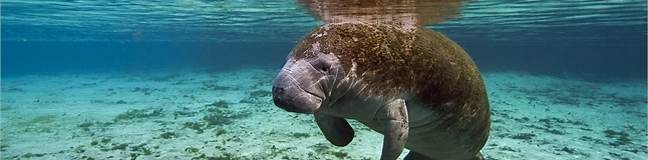 SSLA is seeking Conference Level sponsors and print advertisers for the upcoming event. Please consider promoting your farm, products, service or business.   This conference will be at Plantation on Crystal River Florida. In recognition that Crystal River coastal waters are home to the largest population of manatees on the west coast of Florida, the conference packages are named in recognition of the Florida Endangered Species.                  Note: the sponsorship is for the SSLA Conference not any endangered species organization.ALL Logo & artwork must be received by Feb. 15, 2021. Send to Tracy Weaver lotsallamas@earthlink.netWEST INDIAN MANATEE PACKAGE ($750)Admission for two adults to the conference and awards banquetAdmission for two adults to the Friday night Boat CruiseA full-page ad in the Conference booklet (COLOR) and SSLA Membership Directory (B/W)One-year advertising on the SSLA web site (you choose the month to start)Your farm/business banner displayed at the event (if possible, mail ahead)A brief advertisement at the beginning of the SSLA Awards BanquetRecognition at the beginning of each program sessionFLORIDA PANTHER PACKAGE ($700)Admission for two adults to the conference and awards banquetA full-page ad in the Conference booklet (COLOR) and SSLA Membership Directory (B/W)One-year advertising on the SSLA web site (you choose the month to start)Your farm/business banner displayed at the event (if possible, mail ahead)A brief advertisement at the beginning of the SSLA Awards BanquetRecognition at the beginning of each program session AMERICAN ALLIGATOR PACKAGE ($400)Admission for two adults to the Friday night Boat CruiseA full-page ad in the Conference booklet (COLOR) and SSLA Membership Directory (B/W)One-year advertising on the SSLA web site (you choose the month to start)Your farm/business banner displayed at the event (if possible, mail ahead)A brief advertisement at the beginning of the SSLA Awards BanquetRecognition at the beginning of each program session SMALL TOOTH SAWFISH PACKAGE ($350)A full-page ad in the Conference booklet (Color or B/W)One-year advertising on the SSLA web site (you choose the month to start)Your farm/business banner displayed at the event (if possible, mail ahead)A brief advertisement at the beginning of the SSLA Awards BanquetRecognition at the beginning of each program session FLORIDA BLACK BEAR PACKAGE ($350)A full-page ad in the SSLA Membership Directory (B/W)Advertising for one year on the SSLA web site (you choose the month to start)A brief advertisement at the beginning of the SSLA Awards BanquetRecognition at the beginning of each program sessionKEY DEER PACKAGE ($325)A 1/2-page ad in the Conference booklet (B/W) AND SSLA Membership Directory (B/W)Advertising for six months on the SSLA web site (you choose the month to start)A brief advertisement at the beginning of the SSLA Awards BanquetRecognition at the beginning of each program sessionEASTERN INDIGO SNAKE PACKAGE ($265)A 1/2-page ad in the SSLA Membership Directory (B/W) OR SSLA Membership Directory (B/W)  Advertising for six months on the SSLA web site (you choose the month to start)A brief advertisement at the beginning of the SSLA Awards BanquetFLORIDA SCRUB JAY PACKAGE ($210)A 1/4-page ad in the Conference booklet (Color or B/W) AND SSLA Membership Directory (B/W) Advertising for two months on the SSLA web site (you choose the month to start)A brief advertisement at the beginning of the SSLA Awards BanquetGOPHER TORTOISE PACKAGE ($165)A 1/4-page ad in the Conference booklet (Color or B/W) OR SSLA Membership Directory (B/W)  Advertising for two months on the SSLA web site (you choose the month to start)A brief advertisement at the beginning of the SSLA Awards BanquetFLORIDA BONNETED BAT PACKAGE ($100)A Business Card ad in the Conference booklet (B/W) AND SSLA Membership Directory (B/W)Advertising for one month on the SSLA web site (you choose the month)A brief advertisement at the beginning of the SSLA Awards BanquetBROWN PELICAN PACKAGE ($80)A Business Card ad in the Conference booklet OR SSLA Membership Directory (B/W) Advertising for one month on the SSLA web site (you choose the month)A brief advertisement at the beginning of the SSLA Awards BanquetÀ LA CARTE ADVERTISINGConference BookletFull page $80Half page $60Quarter page $45Business card $25SSLA DirectoryFull page $80Half page $60Quarter page $45Business card $25SSLA Web Hyperlink to your web page:  $10/month.  Will list Farm Name, and hyperlink to your farm.Two-line ad:  Approx. 63 spaces per line, 10-cents per space.  One Month.Example of Two-line ad: Look at www.SSLA.org Llama Info/help tab, scroll down to FOR SALE click on Llama Stuff, scroll down to the little girl with the lettuce.  As seen on site:SundMist Pastures:  Fabulous Llama Manure for Sale.  10-cents/lb.  You Haul, you get great veggies.  homesweethome_3@yahoo.comYou would submit to the web master like this:Monetary Donation:  If you’d like to make a monetary donation but are not interested in receiving the other items in the packages, we appreciate any dollar amount donation.  